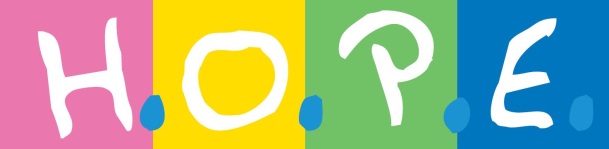 HOPE FOR CHILDREN & THEIR FAMILIESIMPORTANT NOTICEHerefordshire Council want to hear the opinions and views on the Children’s Centre service in Bromyard.  We are commissioned (funded) by the council to do this on the Council’s behalf in Bromyard. The current agreement to do this runs out in March 2018. There are other Children’s Centres in Herefordshire but they are run directly by the Council.The council are deciding what to do after March 2018.  This consultation will help the council make a decision.  They could decide to run it themselves or they could fund someone else to do it.  If someone else was going to run it there would have to be a tendering process where organisations bid for the contract.The Hope Centre has run this service very successfully since 2012 and has a wealth of experience and expertise in delivering the service.  We hope that you will take the time to respond to the survey and have your say in deciding the future services that will be offered.The survey is very short and should not take long to complete. If you need any support to fill in the form please let Carri or Mickey know on the front desk.  If you would like to discuss anything else about the service, children’s centres or this consultation please ask for Heidi, Family Support Team Coordinator, who will be more than happy to answer any queries.Sarah Eardley, CEOHope also has on onsite nursery and pre-school provision, is an accredited Contact Centre, has facilities and office space for hire and has its own on site Café with a Play Zone.  We are dedicated to our local community and are grateful for your time in completing the survey.